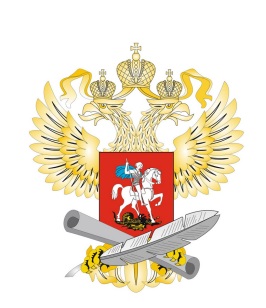 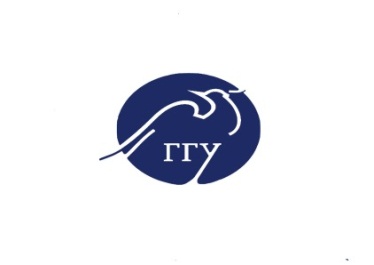 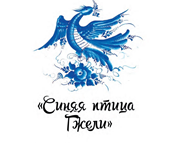 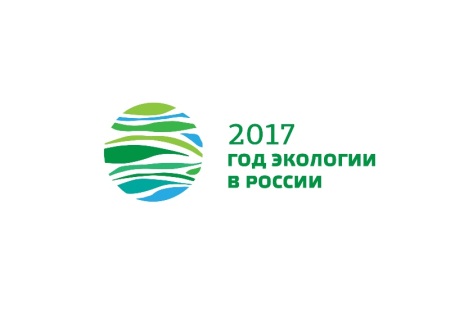 ИНФОРМАЦИОННОЕ ПИСЬМОПриглашаем принять участие в XXXIV Международном фестивале детского, юношеского и студенческого творчества «Синяя птица Гжели - 2017»XXXIV Международный фестиваль детского, юношеского и студенческого творчества «Синяя птица Гжели - 2017» проводится с 1 февраля по 30 мая 2017 г. под девизом «Планета Земля – наш общий дом!» и посвящен Году особо охраняемых природных территорий.Цели и задачи фестиваля:- развитие творческой активности детей, молодёжи и студентов в решении экологических проблем, охраны особо охраняемых природных территорий; - повышение экологической культуры обучающихся, приобщение подрастающего поколения к творческой и исследовательской деятельности в области экологии и охраны природы; - пропаганда и популяризация экологических знаний средствами искусства, использование творческого потенциала обучающихся для распространения экологической информации и формирования экологической культуры населения.  Участники фестиваля	Самодеятельные и театральные коллективы, отдельные авторы и исполнители из детских дошкольных учреждений, школ, образовательных учреждений начального, среднего и высшего профессионального образования, учреждений дополнительного образования, культуры, предприятий – независимо от ведомственной принадлежности. Возраст конкурсантов – не старше 25 лет. Группы участников- первая возрастная группа (до 6 лет включительно);- вторая возрастная группа (7-10 лет);- третья возрастная группа (11-14 лет);- четвертая возрастная группа (15 -18 лет);- пятая возрастная группа (19 лет и старше);- Студенты СПО- Студенты ВО.Порядок и условия проведения конкурса	 Конкурсы (выставочная и концертная программы) фестиваля «Синяя птица» будут проводиться с 17 по 26 марта 2017 г.17 марта – конкурсная концертная программа по номинациям «Художественное слово» и «Театральное творчество».18 марта – конкурсная концертная программа по номинациям «Хоровое и вокальное пение», «Авторская песня», «Музыкальное исполнение».25 марта – конкурсная концертная программа по номинации «Хореография».17 – 19 марта – конкурсная выставочная программа по номинациям «Изобразительное творчество», «Декоративно-прикладное творчество», «Дизайн-проекты».Награждение лауреатов дипломами и призами состоится в 14 ч. 00 мин.        18 мая 2017 г. в актовом зале университета. Учредители фестиваля:- Министерство образования и науки РФ;- ФГБОУ ВО «Гжельский государственный университет»;- Ассоциация народных художественных промыслов России;- Российская академия образования;- Общероссийское общественное движение «Одаренные дети – будущее России»;- Ресурсный центр мастеров народно-художественных промыслов  России;- Администрация Раменского муниципального района Московской области;- ООО «Керамика Гжели»;- Общественный фонд «Дети Великой Отечественной войны». Информационная поддержка фестиваля- областной телеканал «Подмосковье»; - Раменским, Бронницким телевидением;  - общественно-политическая газета Раменского муниципального района «Родник»; - телевидение Гжельского государственного университета «ГГУтв»;- вузовская газета «Истоки»;- официальный сайт Правительства Московской области; - информационное агентство «Наше Подмосковье»; - информационный портал «Россия. Мир. Сенсация»; - официальный сайт университета http://www.art-gzhel.ru/;- сайт фестиваля http://ptizagzheli.ru/;- группами «Вконтакте» – ГГУ (ГГХПИ) – Абитуриент 2017 – Гжельский вуз http://vk.com/artgzhel, Объединенный совет обучающихся ГГУ http://vk.com/club80053810:- официальный сайт «Палата народных ремесел».С подробной информацией о фестивале можно ознакомится на официальном сайте фестиваля http://ptizagzheli.ru/.